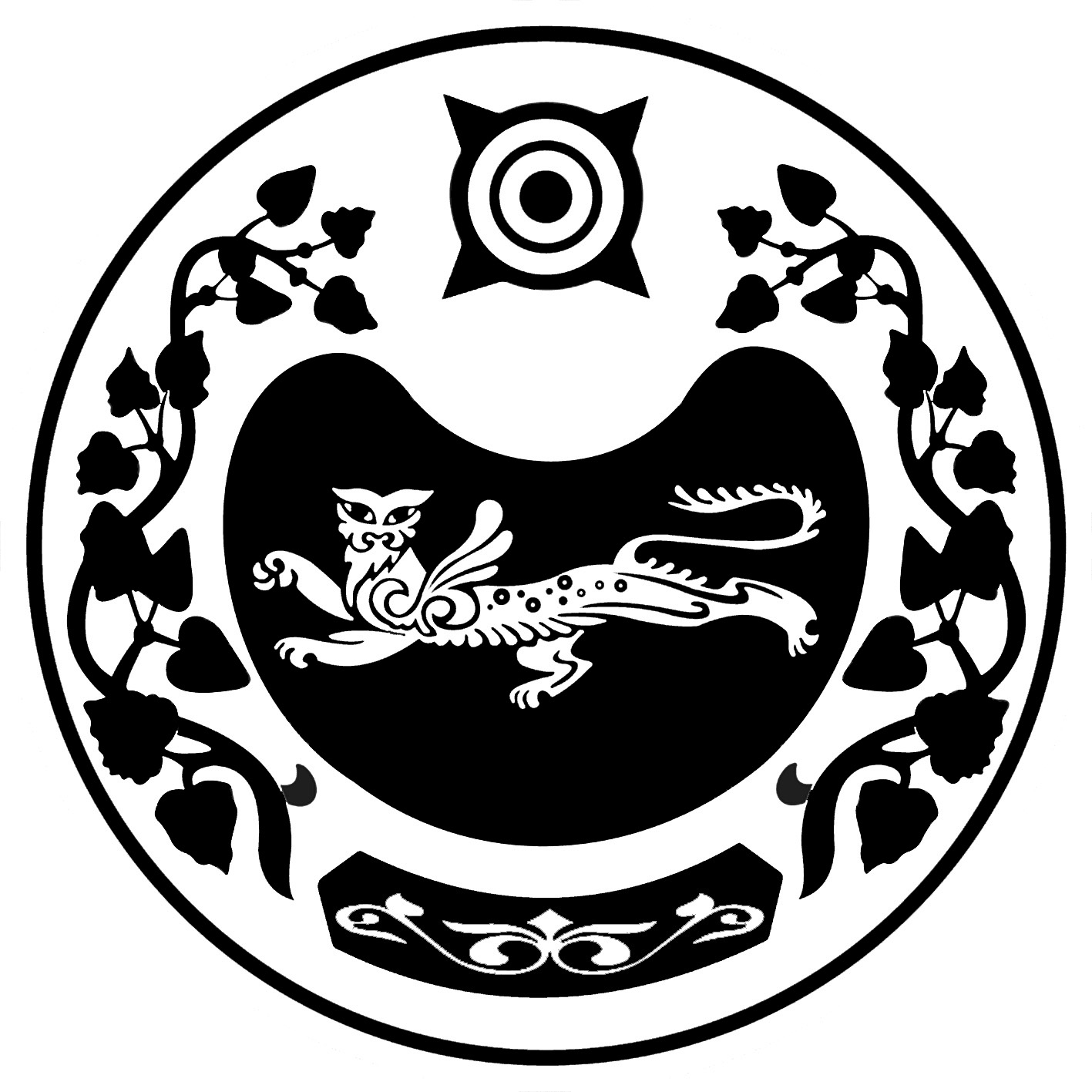        РОССИЯ ФЕДЕРАЦИЯЗЫ		             РОССИЙСКАЯ ФЕДЕРАЦИЯ      ХАКАС РЕСПУБЛИКАЗЫ  	             РЕСПУБЛИКА ХАКАСИЯ     АFБАН ПИЛТIРI АЙМАFЫ	                       УСТЬ-АБАКАНСКИЙ РАЙОН     РАСЦВЕТ ААЛ ЧÖБIНIН		           АДМИНИСТРАЦИЯ    УСТАF – ПАСТАА                                      РАСЦВЕТОВСКОГО СЕЛЬСОВЕТАП О С Т А Н О В Л Е Н И Еот 02.05.2023г.	№ 98 -пп. РасцветО внесении изменений в постановление Администрации Расцветовского сельсоветаот 27.12.2022г. № 311-п «Об утверждениимуниципальной  программы «Устойчивоеразвитие  муниципального образованияРасцветовский сельсовет»В целях приведения нормативного правового акта в соответствие с действующим законодательством, руководствуясь Уставом муниципального образования Расцветовский сельсовет, Администрация Расцветовского сельсоветаПОСТАНОВЛЯЕТ:1.    Внести в постановление Администрации Расцветовского сельсовета Администрации Расцветовского сельсовета от 27.12.2022г. № 311-п «Об утверждении муниципальной  программы «Устойчивое развитие  муниципального образования Расцветовский сельсовет» следующие изменения:- Паспорт муниципальной программы «Устойчивое развитие  муниципального образования Расцветовский сельсовет» читать в новой редакции (Приложение);- Таблицы 1 и 2 Муниципальной программы «Устойчивое развитие  муниципального образования Расцветовский сельсовет» читать в новой редакции.2.  Настоящее постановление распространяется на правоотношения, возникшие с 01.01.2023 года.3.    Настоящее постановление обнародовать  на официальном сайте Администрации в сети Интернет.         4.  Контроль за исполнением настоящего постановления оставляю за собой.Глава Расцветовского сельсовета                                         А.В. МадисонПриложение к постановлению АдминистрацииРасцветовского сельсоветаот  02.05.2023г.  №  98-пМУНИЦИПАЛЬНАЯ ПРОГРАММА«УСТОЙЧИВОЕ РАЗВИТИЕ МУНИЦИПАЛЬНОГО ОБРАЗОВАНИЯРАСЦВЕТОВСКИЙ СЕЛЬСОВЕТ» Паспорт программыПаспорт подпрограммыПаспорт подпрограммыТаблица 1Перечень основных мероприятий муниципальной программыРесурсное обеспечение реализации муниципальной программыТаблица 2Наименование программы Устойчивое развитие муниципального образования Расцветовский сельсовет Наименование подпрограммы-Благоустройство территории муниципального образования Расцветовский сельсовет на период -Обеспечение охраны окружающей среды на территории муниципального образования Расцветовский сельсоветОтветственный исполнительАдминистрация Расцветовского сельсоветаЦелиБлагоустройство и обеспечение санитарного состояния территорий поселения;-создание безопасной и комфортной среды обитания и жизнедеятельности человека;Задачи- Благоустройство и обеспечение санитарного состояния территорий поселения;-содействие в обеспечении и сохранности многоквартирных домов и улучшение комфорта проживающих в них граждан;- обеспечение благоприятной окружающей среды и экологической безопасности.Целевые показатели- Сокращение накопления бытовых и промышленных отходов:2023 год- 80 м.куб.;2024 год- 20 м .куб.;2025 год- 20 м. куб.;- Обеспечение бесперебойного освещения улиц поселения:2023 год –1035,0 тыс. рублей;2024 год –780,0 тыс. рублей2025 год –780,0 тыс. рублей-Сокращение несанкционированных свалок (вывоз мусора): 2023 год  - 20 м.куб.;2024 год – 20 м.куб.;2025 год – 20 м.куб.Этапы и сроки реализации    этапы не выделяютсяОбъемы и источники финансированияОбъем финансирования программы по годам:2023 год –3 135,0 тыс.рублей;2024 год –1285,0 тыс.рублей;2025 год – 1285,0 тыс.рублей;За счет Республиканского бюджета:2023 год –709,4 тыс. рублей.2024 год - 0 рублей2025 год - 0 рублейЗа счет местного бюджета по годам:2023 год –2 425,6  тыс.рублей;2024 год –1285,0 тыс.рублей;2025 год – 1285,0 тыс.рублей;Ожидаемые результаты реализацииОздоровление санитарной экологической обстановки, ликвидация свалки бытового мусора;обеспечение надлежащего технического состояния муниципального жилья и  объектов наружного уличного освещения для бесперебойного освещения  улиц поселения;благоустройство дворовых территорий МКД, наиболее посещаемых территорий и мест массового отдыха муниципального образованияНаименование подпрограммыБлагоустройство территории муниципального образования Расцветовский сельсовет Ответственный исполнительАдминистрация Расцветовского сельсоветаЦелиБлагоустройство и обеспечение санитарного состояния территорий поселения;создание комфортной среды проживания для населенияЗадачи- Организация работ по наружному освещению;-осуществление деятельности по благоустройству территории;-  содействие в обеспечении и сохранности многоквартирных домов и улучшение комфорта.Этапы и сроки реализации    этапы не выделяютсяОбъемы и источники финансированияФинансирование Подпрограммы по годам:2023 год –3 055,0 тыс. рублей;2024 год -  1 205,0 тыс. рублей;2025 год – 1 205,0 тыс. рублей.Ожидаемые результаты реализации- сокращение накопления бытовых и промышленных отходов;- обеспечение экологической безопасности;- проведение капитального ремонта капитального жилья;- увеличение доли благоустроенных дворовых территорий;Наименование подпрограммыОбеспечение охраны окружающей среды на территории муниципального образования Расцветовский сельсовет Ответственный исполнительАдминистрация Расцветовского сельсоветаЦелиОбеспечение благоприятной окружающей среды и экологической безопасности на территории муниципального образования ЗадачиОбеспечение охраны окружающей средыЭтапы и сроки реализации    этапы не выделяютсяОбъемы и источники финансированияОбъем финансирования Подпрограммы по годам:2023 год – 80,0 тыс. рублей;2024 год – 80,0 тыс. рублей;2025 год – 80,0 тыс. рублей;Ожидаемые результаты реализацииОздоровление санитарной экологической обстановки, ликвидация свалки бытового мусораНаименованиеосновного мероприятия, мероприятияОтветственный исполнитель, соисполнитель, исполнительОжидаемый результатОсновные направления реализацииМуниципальная программа «Устойчивое развитие муниципального образования Расцветовский сельсовет»Муниципальная программа «Устойчивое развитие муниципального образования Расцветовский сельсовет»Муниципальная программа «Устойчивое развитие муниципального образования Расцветовский сельсовет»Муниципальная программа «Устойчивое развитие муниципального образования Расцветовский сельсовет»Подпрограмма 1 – «Благоустройство территории муниципального образования Расцветовский сельсовет»Подпрограмма 1 – «Благоустройство территории муниципального образования Расцветовский сельсовет»Подпрограмма 1 – «Благоустройство территории муниципального образования Расцветовский сельсовет»Подпрограмма 1 – «Благоустройство территории муниципального образования Расцветовский сельсовет»Основное мероприятие 1.1 Благоустройство и обеспечение санитарного состояния территорий поселенияОтветственный исполнитель –Администрация Расцветовского сельсоветаОздоровление санитарной экологической обстановки ; ликвидация свалки бытового мусора;обеспечение надлежащего технического состояния объектов наружного уличного освещения для бесперебойного освещения  улиц поселения.Строительство площадок ТКОУличное освещение (электроэнергия), монтаж сетей уличного освещения;услуги по вывозу мусора, приобретение запасных частей к бензоинструментам;приобретение малых архитектурных форм; установка уличной мебели (скамьи, беседки);Основное мероприятие 1.2Содействие в обеспечении и сохранности многоквартирных домов и улучшение комфорта проживающих в них гражданОтветственный исполнитель –Администрация Расцветовского сельсоветаОбеспечение надлежащего технического состояния муниципального жильяКапитальный ремонт муниципального жильяПодпрограмма 2 – «Обеспечение охраны окружающей среды на территории муниципального образованияРасцветовский сельсовет»Подпрограмма 2 – «Обеспечение охраны окружающей среды на территории муниципального образованияРасцветовский сельсовет»Подпрограмма 2 – «Обеспечение охраны окружающей среды на территории муниципального образованияРасцветовский сельсовет»Подпрограмма 2 – «Обеспечение охраны окружающей среды на территории муниципального образованияРасцветовский сельсовет»Основное мероприятие 2.1 Обеспечение благоприятной окружающей среды и экологической безопасности на территории муниципального образования Расцветовский сельсоветОтветственный исполнитель –Администрация Расцветовского сельсоветаОздоровление санитарной экологической обстановки, ликвидация свалки бытового мусораУслуги по захоронению ТБОНаименованиемуниципальной программы, мероприятия  основного мероприятияГРБС Ответственный исполнитель, соисполнителиОбъемы бюджетных ассигнований по годам,  рублейОбъемы бюджетных ассигнований по годам,  рублейОбъемы бюджетных ассигнований по годам,  рублейОбъемы бюджетных ассигнований по годам,  рублейОбъемы бюджетных ассигнований по годам,  рублейОбъемы бюджетных ассигнований по годам,  рублейОбъемы бюджетных ассигнований по годам,  рублейНаименованиемуниципальной программы, мероприятия  основного мероприятияГРБС Ответственный исполнитель, соисполнители202320242025Наименованиемуниципальной программы, мероприятия  основного мероприятияГРБС Ответственный исполнитель, соисполнители202320242025Наименованиемуниципальной программы, мероприятия  основного мероприятияГРБС Ответственный исполнитель, соисполнители202320242025Наименованиемуниципальной программы, мероприятия  основного мероприятияГРБС Ответственный исполнитель, соисполнители202320242025Наименованиемуниципальной программы, мероприятия  основного мероприятияГРБС Ответственный исполнитель, соисполнители202320242025Наименованиемуниципальной программы, мероприятия  основного мероприятияГРБС Ответственный исполнитель, соисполнители20232024202512345Муниципальная программа«Устойчивое развитие муниципального образования Расцветовский сельсовет»Ответственный исполнитель – Администрация Расцветовского сельсовета3 135 020,001285000,001285000,00Подпрограмма«Благоустройство территории муниципального образования Расцветовский сельсоветОтветственный исполнитель – Администрация Расцветовского сельсовета3 055 020,001205000,001205000,00Основное мероприятие 1Благоустройство и обеспечение санитарного состояния территорий поселенияОтветственный исполнитель – Администрация Расцветовского сельсовета3 048 520,001198500,001198500,00Мероприятие 1Мероприятие по организации уличного освещенияОтветственный исполнитель – Администрация Расцветовского сельсовета1 035 000,00780000,00780000,00Мероприятие 2Прочие мероприятия по благоустройству поселенийОтветственный исполнитель – Администрация Расцветовского сельсовета967 020,00349000,00349000,00Мероприятие 3Мероприятия для предупреждения и предотвращения новой короновирусной инфекцииОтветственный исполнитель – Администрация Расцветовского сельсовета23 000,0029500,0029500,00Мероприятие 4Мероприятие по отлову и содержанию безнадзорных животныхОтветственный исполнитель – Администрация Расцветовского сельсовета10 000,0020000,0020000,00Мероприятие 5Ликвидация мест несанкционированного размещения твердых                                коммунальных отходовОтветственный исполнитель – Администрация Расцветовского сельсовета-10000,0010000,00Мероприятие 5Обеспечение комплексного развития сельских территорий в части реализации мероприятий по благоустройству сельских территорийОтветственный исполнитель – Администрация Расцветовского сельсовета1 013 500,00--Основное мероприятие 2Содействие в обеспечении и сохранности многоквартирных домов и улучшение комфорта проживающих в них гражданОтветственный исполнитель – Администрация Расцветовского сельсовета6500,006500,0065000,00Мероприятие 1Проведение капитального ремонта муниципального жильяОтветственный исполнитель – Администрация Расцветовского сельсовета6500,006500,006500,00ПодпрограммаОбеспечение охраны окружающей среды на территории муниципального образования Расцветовский сельсоветОтветственный исполнитель – Администрация Расцветовского сельсовета80000,0080000,0080000,00Основное мероприятие 1Обеспечение благоприятной окружающей среды и экологической безопасности на территории муниципального образования Расцветовский сельсовет80000,0080000,0080000,00Мероприятие 1Природоохранные мероприятия80000,0080000,0080000,00